INCIDENT / INJURY/ NEAR MISS REPORTTo be completed for ALL incidents, injuries, accidents and near misses** A near miss is an unplanned event that did not result in injury, illness, or damage – but had the potential to do so. 
A report of a near miss (close call) creates an opportunity for identifying and removing hazardous conditions and work practices and preventing accidents.Regarding: (Please tick who this report is about)              Regarding: (Please tick who this report is about)              Date (of report completion):Client             Employee         Family/Carer         Visitor        Contractor          Volunteer         Other   Client             Employee         Family/Carer         Visitor        Contractor          Volunteer         Other   Client             Employee         Family/Carer         Visitor        Contractor          Volunteer         Other   1. Details of person involved in incident:1. Details of person involved in incident:1. Details of person involved in incident:Surname:Surname:Phone: First Name:First Name:Sex:  Male      Female    Other    Unknown Address:Address:Date of Birth:1st Language:2. Details of witnesses (if any):2. Details of witnesses (if any):2. Details of witnesses (if any):1) Name:Contact information e.g. phone, house number, address etc.Contact information e.g. phone, house number, address etc.2) Name:Contact information e.g. phone, house number, address etc.Contact information e.g. phone, house number, address etc.3. Details of incident or accident:3. Details of incident or accident:3. Details of incident or accident:Date:Time of injury:Time of injury:Activity engaged in:Activity engaged in:Activity engaged in:Location of incident / accident:Location of incident / accident:Location of incident / accident:Describe how and what happened: (please give full details & include a diagram, if appropriate. Use a separate sheet if necessary. Please include car registration number if reporting a Motor Vehicle Accident):Describe how and what happened: (please give full details & include a diagram, if appropriate. Use a separate sheet if necessary. Please include car registration number if reporting a Motor Vehicle Accident):Describe how and what happened: (please give full details & include a diagram, if appropriate. Use a separate sheet if necessary. Please include car registration number if reporting a Motor Vehicle Accident):4. Details of injury 4. Details of injury Nature of any resulting injury / illness (e.g. burn, sprain, cut etc):Nature of any resulting injury / illness (e.g. burn, sprain, cut etc):How the injury was sustained (e.g. fall, grabbed by a person etc.):How the injury was sustained (e.g. fall, grabbed by a person etc.):Location on body (e.g. back, right thumb, left arm etc) indicate where injury by shading in affected areaWritten description of the impact of the incident, including any injuries or psychological impacts.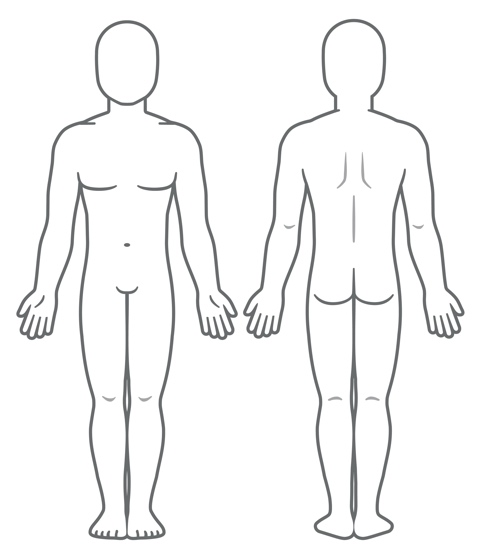 5. Treatment administered:5. Treatment administered:Did the person/s need medical assistance?           Yes                        No      If yes – where did they go and who was the Medical provider?Did the person/s need medical assistance?           Yes                        No      If yes – where did they go and who was the Medical provider?First Aid Administered:  Yes              No      By who?  (Print Name):                                                                    Signature: Treatment (summary if relevant)Treatment (summary if relevant)Referred to another service e.g. Clinic, General Practitioner, Hospital:Referred to another service e.g. Clinic, General Practitioner, Hospital:This page to be completed by the Senior Staff memberThis page to be completed by the Senior Staff memberThis page to be completed by the Senior Staff memberThis page to be completed by the Senior Staff memberThis page to be completed by the Senior Staff memberThis page to be completed by the Senior Staff member6. Did the injured person stop work:6. Did the injured person stop work:6. Did the injured person stop work:6. Did the injured person stop work:6. Did the injured person stop work:6. Did the injured person stop work:Yes                 No                                    If yes, state date:                                           Time:Outcome:        Treated by Doctor                                  Lodged Workers Comp Claim                 Returned to alternative duties                             Worksafe Authority notified                   Returned to normal duties                                                                                                                                                                                                                                                                              Yes                 No                                    If yes, state date:                                           Time:Outcome:        Treated by Doctor                                  Lodged Workers Comp Claim                 Returned to alternative duties                             Worksafe Authority notified                   Returned to normal duties                                                                                                                                                                                                                                                                              Yes                 No                                    If yes, state date:                                           Time:Outcome:        Treated by Doctor                                  Lodged Workers Comp Claim                 Returned to alternative duties                             Worksafe Authority notified                   Returned to normal duties                                                                                                                                                                                                                                                                              Yes                 No                                    If yes, state date:                                           Time:Outcome:        Treated by Doctor                                  Lodged Workers Comp Claim                 Returned to alternative duties                             Worksafe Authority notified                   Returned to normal duties                                                                                                                                                                                                                                                                              Yes                 No                                    If yes, state date:                                           Time:Outcome:        Treated by Doctor                                  Lodged Workers Comp Claim                 Returned to alternative duties                             Worksafe Authority notified                   Returned to normal duties                                                                                                                                                                                                                                                                              Yes                 No                                    If yes, state date:                                           Time:Outcome:        Treated by Doctor                                  Lodged Workers Comp Claim                 Returned to alternative duties                             Worksafe Authority notified                   Returned to normal duties                                                                                                                                                                                                                                                                              7. Incident or accident investigation7. Incident or accident investigation7. Incident or accident investigation7. Incident or accident investigation7. Incident or accident investigation7. Incident or accident investigation(Comments to include what caused or led to the accident/incident or near miss):(Comments to include what caused or led to the accident/incident or near miss):(Comments to include what caused or led to the accident/incident or near miss):(Comments to include what caused or led to the accident/incident or near miss):(Comments to include what caused or led to the accident/incident or near miss):(Comments to include what caused or led to the accident/incident or near miss):Name & Signature of Coordinator:                                                                                                 Date:Name & Signature of Coordinator:                                                                                                 Date:Name & Signature of Coordinator:                                                                                                 Date:Name & Signature of Coordinator:                                                                                                 Date:Name & Signature of Coordinator:                                                                                                 Date:Name & Signature of Coordinator:                                                                                                 Date:8. Remedial actions (tick all that are applicable):8. Remedial actions (tick all that are applicable):8. Remedial actions (tick all that are applicable):8. Remedial actions (tick all that are applicable):8. Remedial actions (tick all that are applicable):8. Remedial actions (tick all that are applicable):Document in the incident register and on hazard log. Investigate safer alternativesImprove communication / reporting proceduresConduct task analysis & develop/review tasks/proceduresImprove personal protectionImprove securityImprove or make changes to the work environment.Improve design / construction / guardingTemporarily relocate employees involvedReview WHS policy/programsProvide debriefing and/or counsellingRequest Falls Prevention AssessmentReplace equipment / toolsRe-train staff involvedRequest MSDS (Materials Safety Data Sheet)Request maintenanceDevelop and/or provide trainingOther (specify)What, in your own words, has been implemented or planned to prevent recurrence:What, in your own words, has been implemented or planned to prevent recurrence:What, in your own words, has been implemented or planned to prevent recurrence:What, in your own words, has been implemented or planned to prevent recurrence:What, in your own words, has been implemented or planned to prevent recurrence:What, in your own words, has been implemented or planned to prevent recurrence:9. Remedial actions completed:9. Remedial actions completed:9. Remedial actions completed:9. Remedial actions completed:9. Remedial actions completed:9. Remedial actions completed:Signed:                                                               Title:                                                               Date:Signed:                                                               Title:                                                               Date:Signed:                                                               Title:                                                               Date:Signed:                                                               Title:                                                               Date:Signed:                                                               Title:                                                               Date:Signed:                                                               Title:                                                               Date: